VI FEJRER BOUCHRAS 
MARATON # 400SØNDAG DEN 5. JULI 2020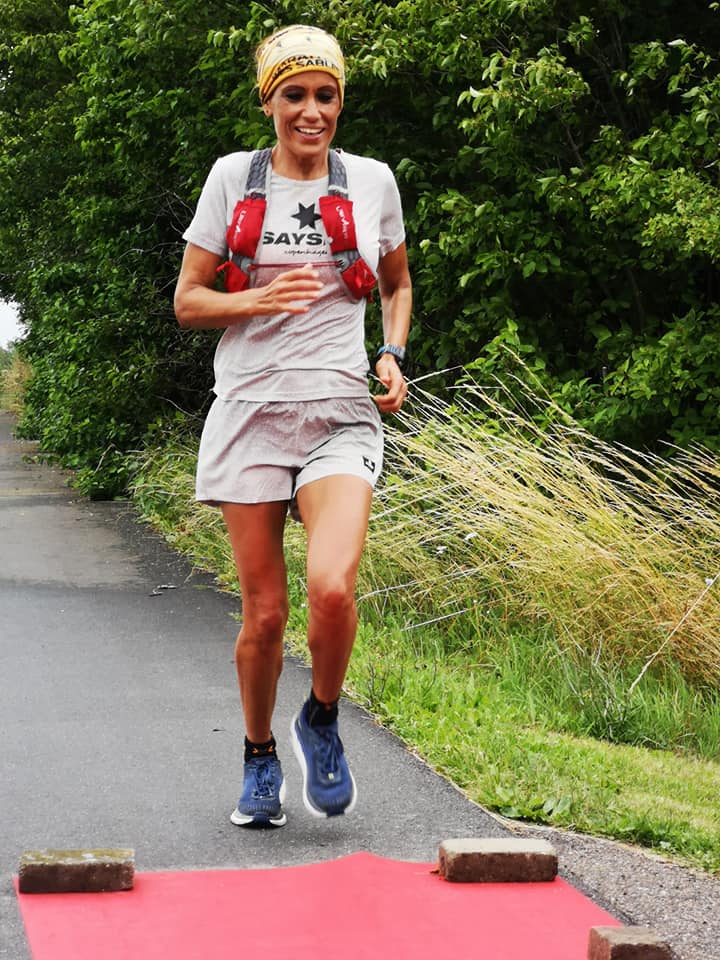 NAVN: 		    	DISTANCE: 	    	TID: 		